 NASIRUDDIN                                        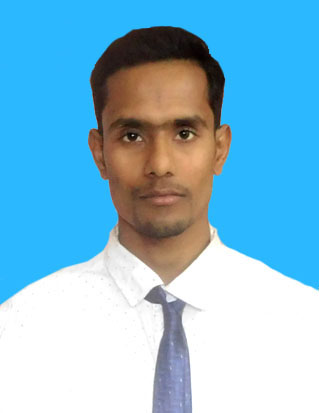 Email: nasiruddin.388216@2freemail.com CAREER OBJECTIVEA position in an organization where I have the opportunity to utilize and improve my knowledge and skills by assessing and solving problems. To obtain an engineering & projects exposure from a reputed organization where I can use my strong analytical, detail-oriented and inter-personal skills to improve my professional acumen.PROFESSIONAL PROFFILEA competent professional with significant exposure to Civil Construction activities with reputed organisation. Quality and quantity analysis with Labour management, and civil construction And steel structure activities of commercial, residential and high rise building, and other civil structures. Skilled in designing layouts using software like AutoCAD. A team player with strong communication, relationship management, co-ordination and man management skills. Ensure correct technique of construction in safe working. Sound knowledge various type foam work (Rmd, Mivan, conventional, doka flex.)Academic CredentialsB.TECH IN CIVIL ENGINEERING SUN RISE UNIVERSITY 2016. FIRST CLASS.DIPLOMA IN CIVIL ENGINEERING W.B.S.T.E 2013 FIRST CLASS.Areas of Expertise & Exposure                                                      TOTAL -72 MonthsEngineering and Administration                          Supervise all construction activities including providing technical inputs for methodologies of construction & co-ordination with site management activities including municipality team for take approval for ongoing activity and pouring.Read technical specification pertaining to all ongoing activities & instruct & educate site supervisors, foreman & labour at site, Quantity for material and procurement managing,assisting PM AND GM for core meetings with customers. Preparation RFI for approval, bar bending schedule, planning for forecasting with material and manpower, Quantity survey and boq analysis and reconsilation. To eliminate waste in all forms including labor, materials, plant and staff, especially targeting the prevention of rework and to get it right first time. To target and assist in the delivery of engineering excellence in safety at assigned site, with quality control and quality assurance with excellent service. Preparation & Submission of site document like BBS, Excavation plan etc.as per ISO.Execute structure works, including civil, electrical etc, and get approval at site for the executed work from the consultants, coordination mep drawings approval and activity. Construction supervision of the works of construction contractors for the adequacy and sufficiency of construction as per design /specifications. Provide design support/inputs during the construction for the changes required as per site conditions encountered, positively deal municipality team for site inception for approval. Providing technical specification, construction supervision, interpretation and reporting of required site investigations.Providing best suited construction methodology/solutions in line with safety & quality.Review of construction methodology and preparation of outline method for steel structure. Erecting and cladding. Ensure that equipment/materials received are in accordance with the quantity & quality, check with technical accuracy and specifications. Monitor on-site construction activities to ensure project execution as per laid down guidelines, preparation daily activities report and analysis the delivery time. Ensure amicable work conditions on the construction site effectively handle labour complaints and promptly redress their grievances.Co-ordinationNetwork with architects/ consultants and municipality to ascertain technical specifications, construction related essentials, based on the prevalent rules checked with latest drawing and approved for pouring.Relationship management with statutory authorities for availing mandatory sanctions.Report top management with hindrances/ bottlenecks attached with project activities.Daily discussing with project managers for progress and hindrance relaytaed. StrengthsPositive attitude and high performance even at the time of stress, Adaptability and hard working Leadership quality, Communication Skill, Team Development.Career Highlights                                                                                                     TOTAL -26 months from 23 dec 2016 to still. Organization: PROMPTT CONTRACTING LLC (AL HARMAIN BUILDING CONTRACTION LLC)        UAE (ABHU DHABI, DUBAI)Designation:     SITE ENGINEERProject name:   AL RAWDAT MODERN POULTRY FARM (GERMAN TECHNOLGY)CLIENT& CONSALTANT: PROJECT DEVELOVEMENT, AL KHYELE AL  AMIREE   ENGINGINEER LLC,Role: Execution & planning of civil, STRUCTURAL works like Roof slab, Concourse slab, Base slab, Soil anchor, Rock bolting, Steel structure, Shear pin, RCC Structure Work, steel structure erecting, sheets and cladding, and fabrication steel structure doors frame. To ensure that all relevant technical information is available to the construction team at a zero defect level, preparing RFI, and RFQ FOR APPROVAL .  To eliminate waste in all forms including labor, materials, plant and staff, especially targeting the prevention of rework and to get it right first time. To target and assist in the delivery of engineering excellence in safety at assigned sitePreparation & Submission of site document like BBS, Excavation plan etc.as per ISO.Achieving the planning schedules by team work, proper planning & management skills. Co-ordination with all sub-contractor & with consultant. Execution as per consultant drawings & specification. Maintaining specification of material & BOQ items. Maintaining Quality control & quality assurance procedures.Preparation of Bar Bending Schedules. Preparation of Subcontractor bills as per approved work orders & monthly reconciliation of quantities.                              TOTAL-36 MONTHS  (2013 august to 2016 Decm)Organization:   BE.BILLIMORIYA & CO LIMITEDDesignation:     SITE ENGINEERProject name:  WAVE CITY CENTRE 3 BASEMENT WITH 52 STUDIO TOWER.(noida ncr New Delhi.) CLIENT:      wave infratech. Consalttency services - aecom, synergy india. ROLE: Execution site to ensure that all relevant technical information is available to the construction team at a zero defect level execution and managing micro schedules.  To eliminate waste in all forms including labor, materials, plant and staff, especially targeting the prevention of rework and to get it right first time. To target and assist in the delivery of engineering excellence in safety at assigned site. Read and understand construction and other drawings, specifications and other technical information preparing bbs, cheeked with consultant for approval. Clarification of plans & Drawings to Supervisors and sub contractors and working as per schedule preparation for pouring date.  Handling contractors, obtaining clearances for various works.  Understand the construction programmed and assist in the drive to comply or improve on the same.  Provide all necessary information in a timely manner.TECHNICAL SOFTWARE SKILLSOperating Systems    : Windows XP/ 12 ultimate.Working Software: Excel, BBS, MS-OFFICE, MS PROJECT,Personal DetailsSex		                 : MaleMarital Status 	       : UnmarriedInterest and Activities       : Concrete Technology,Languages                      : English, Hindi, Bengali.    